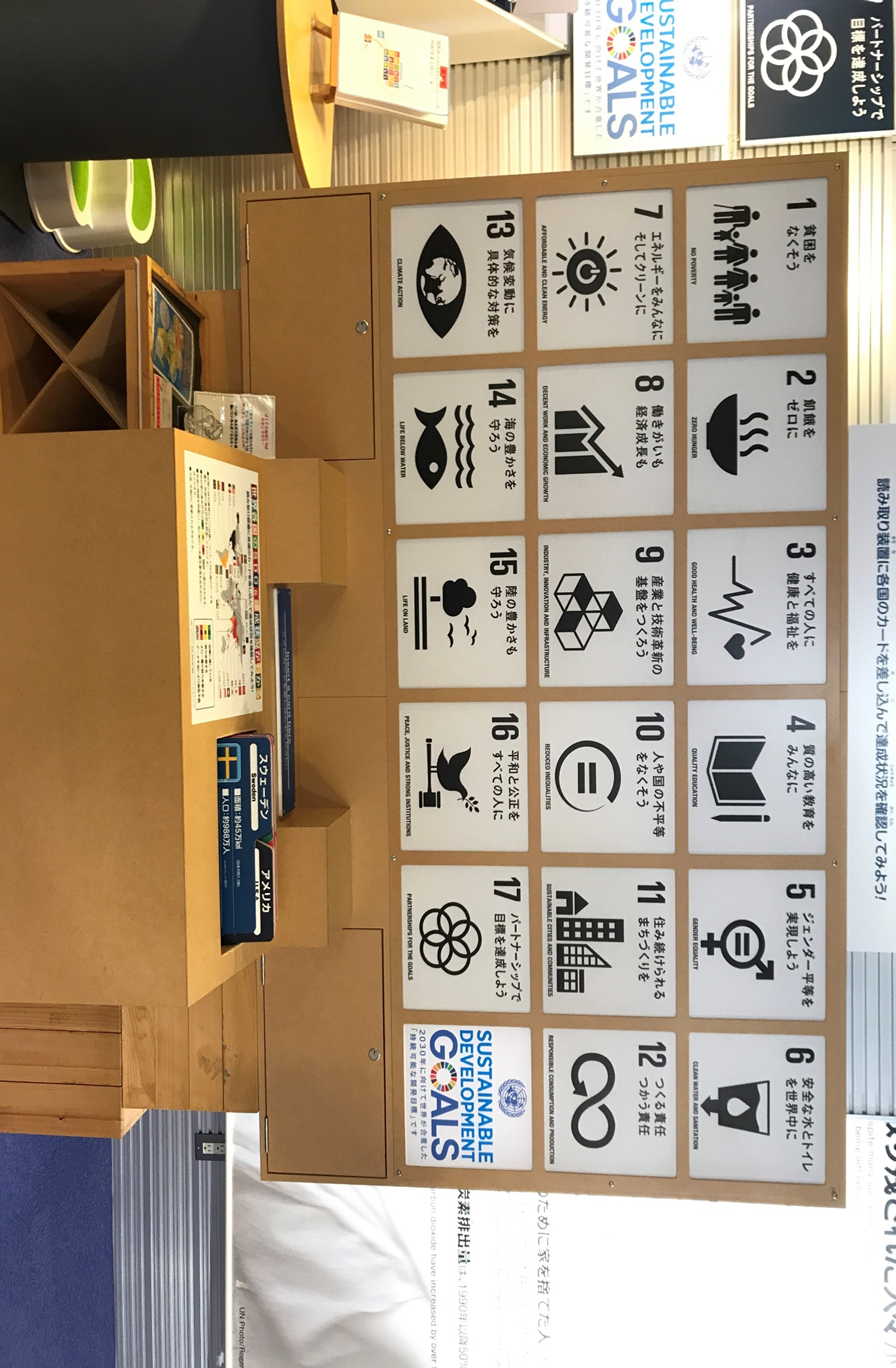 　2015年に国連では、世界が地球に住むみんなが幸せに暮らせる場所となるようにSDGs（持続可能な開発目標）という17のゴールを決めました。このゴールは世界中のみんなが参加者です！　この17のゴールを達成するために、学校の周りにクラス全ての人々が参加できる地域プロジェクトを考えましょう！　今回考えてもらうのは、この6つのゴール！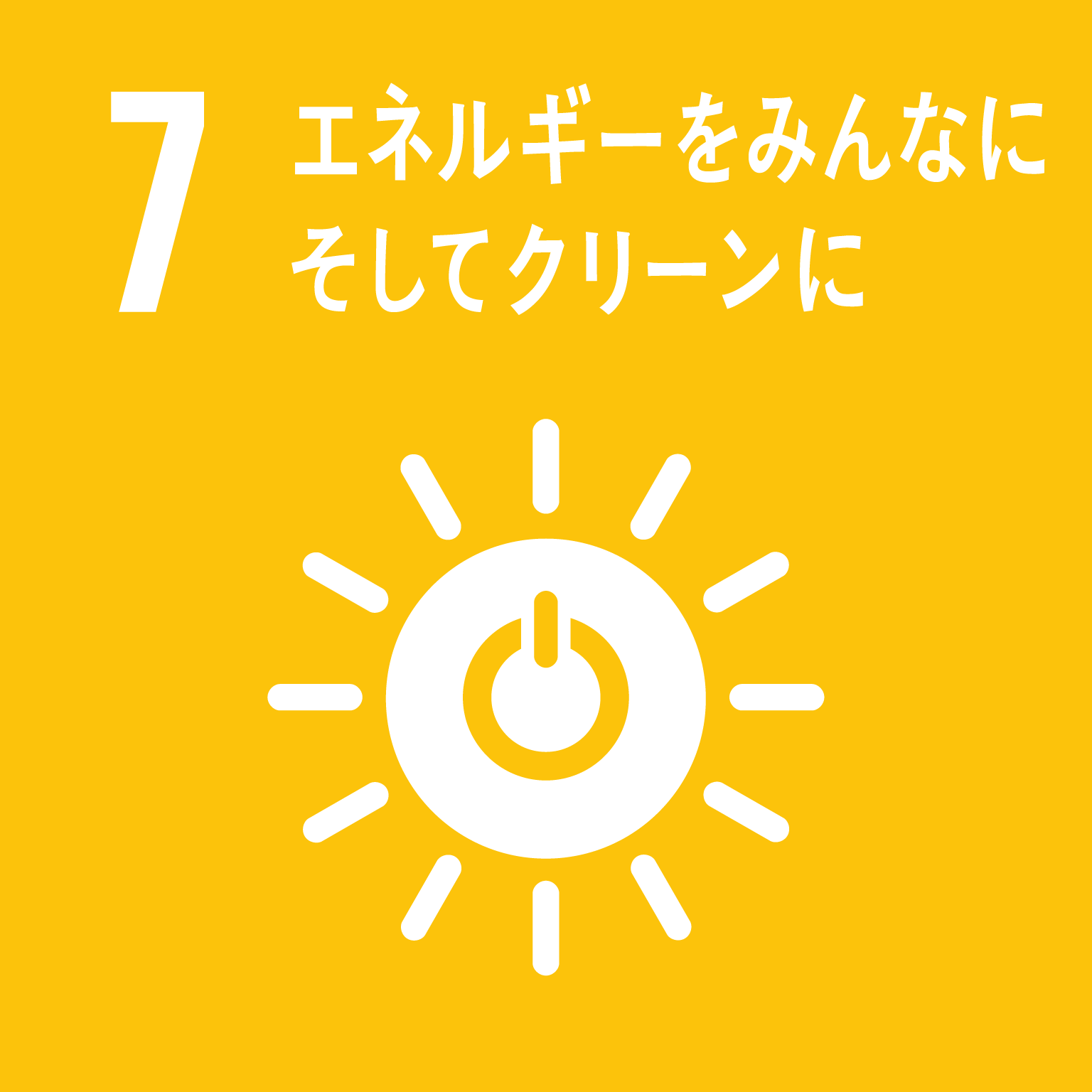 エネルギーをみんなに　そしてクリーンにエネルギーをつくるために発生する二酸化炭素が環境を汚しています。やること　エネルギーを節約する！働きがいも　経済成長も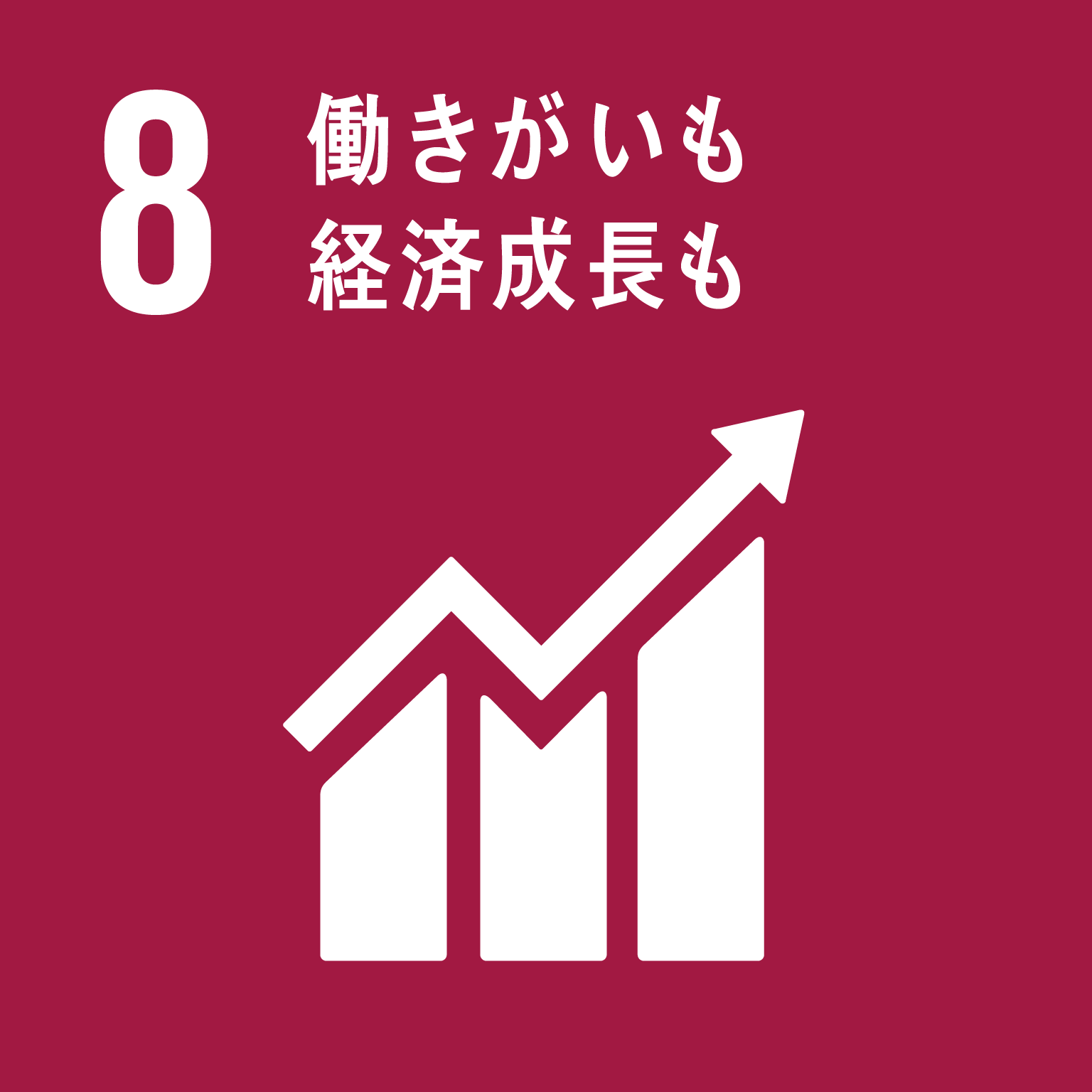 世界の18歳未満の子どもの7人に1人が、苦しい環境で働いています。やること　安心して働ける場所を世界に増やす！　　　　　　きちんとした労働環境で作られた製品を買う！つくる責任　つかう責任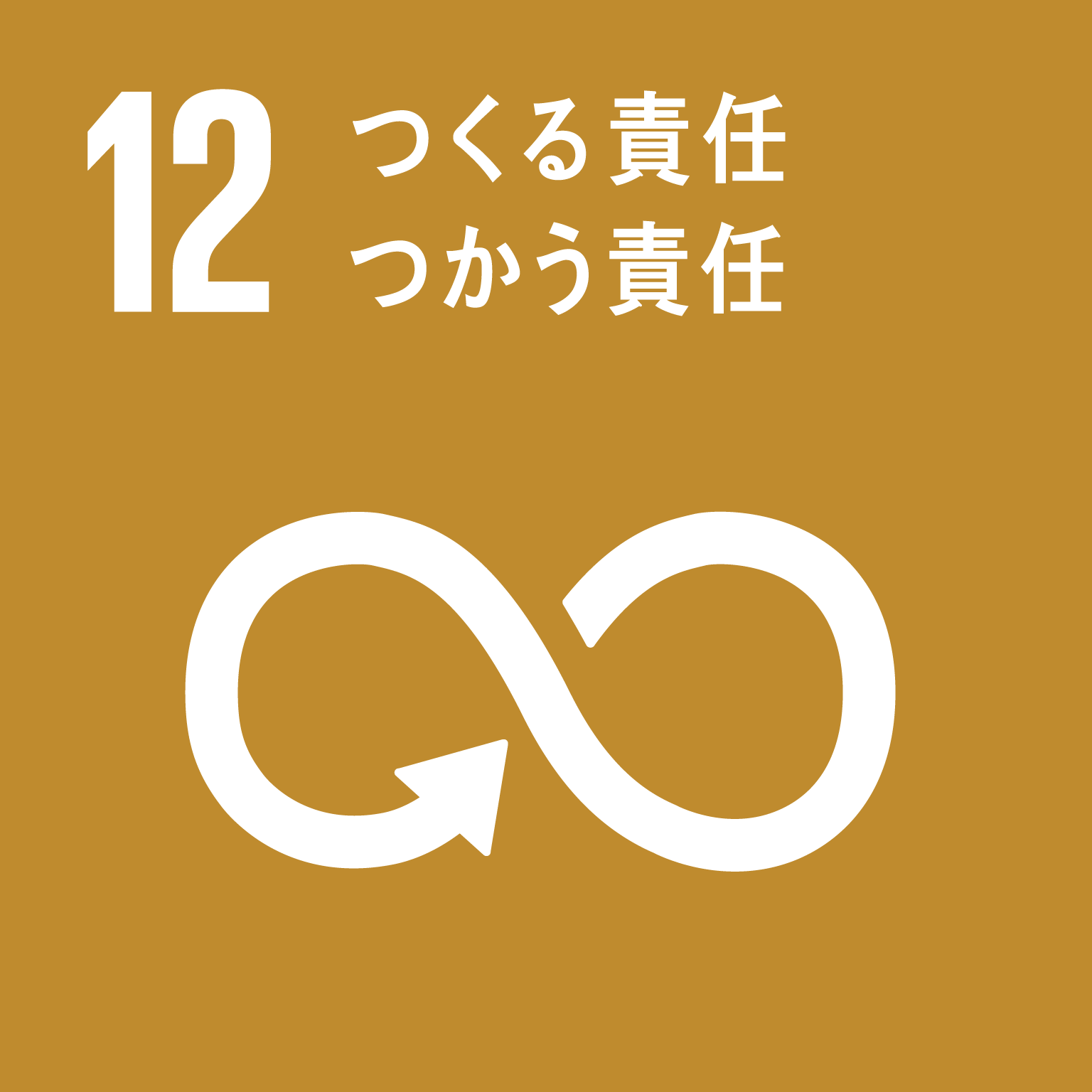 かぎりある貴重な地球の資源がたくさんむだにされています。やること　捨てられる食べ物の量を減らす！気候変動に具体的な対策を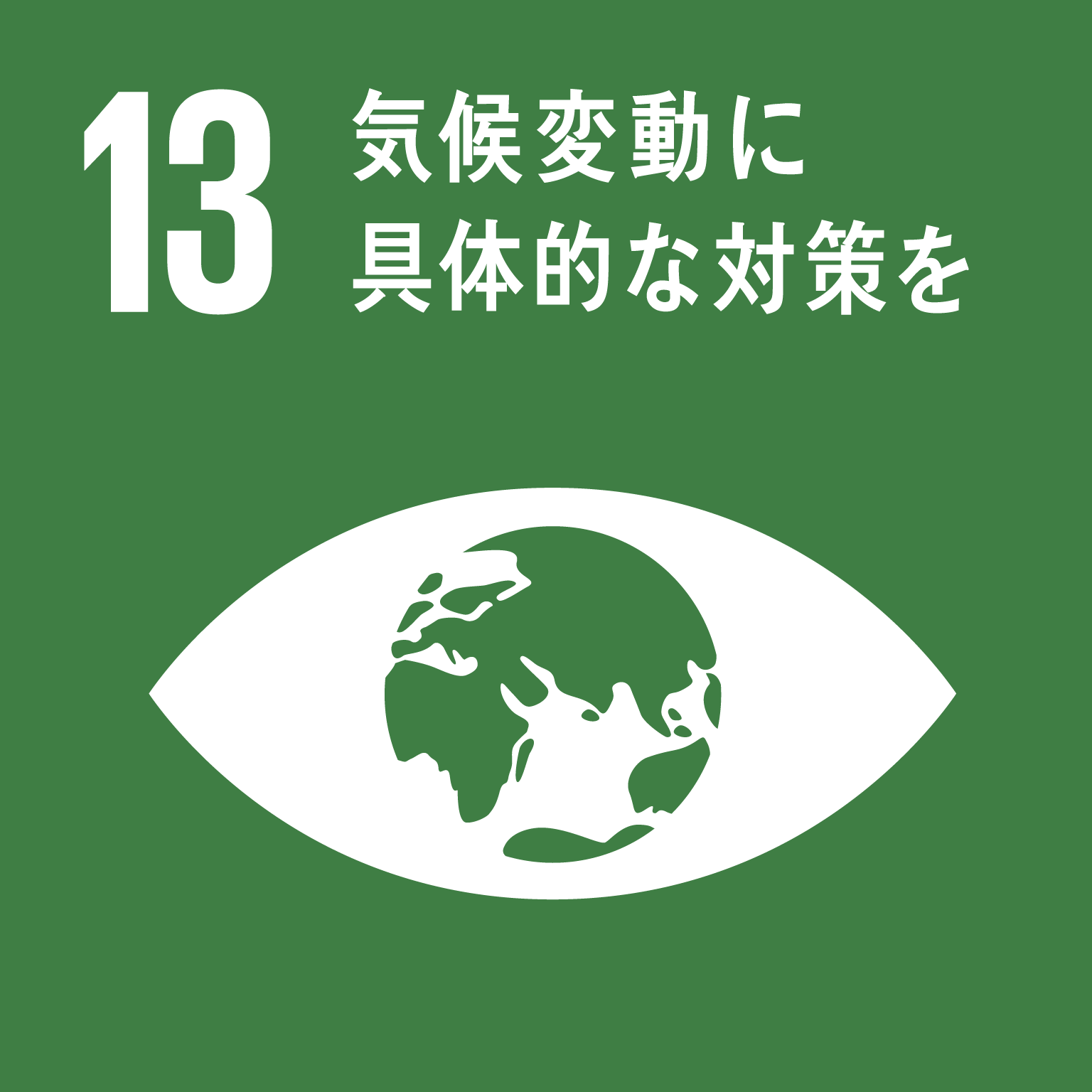 　　　　　　　人間の活動によって二酸化炭素が増え、地球の気温が上がっています。　　　　　　　やること　二酸化炭素排出量を減らす！海の豊かさを守ろう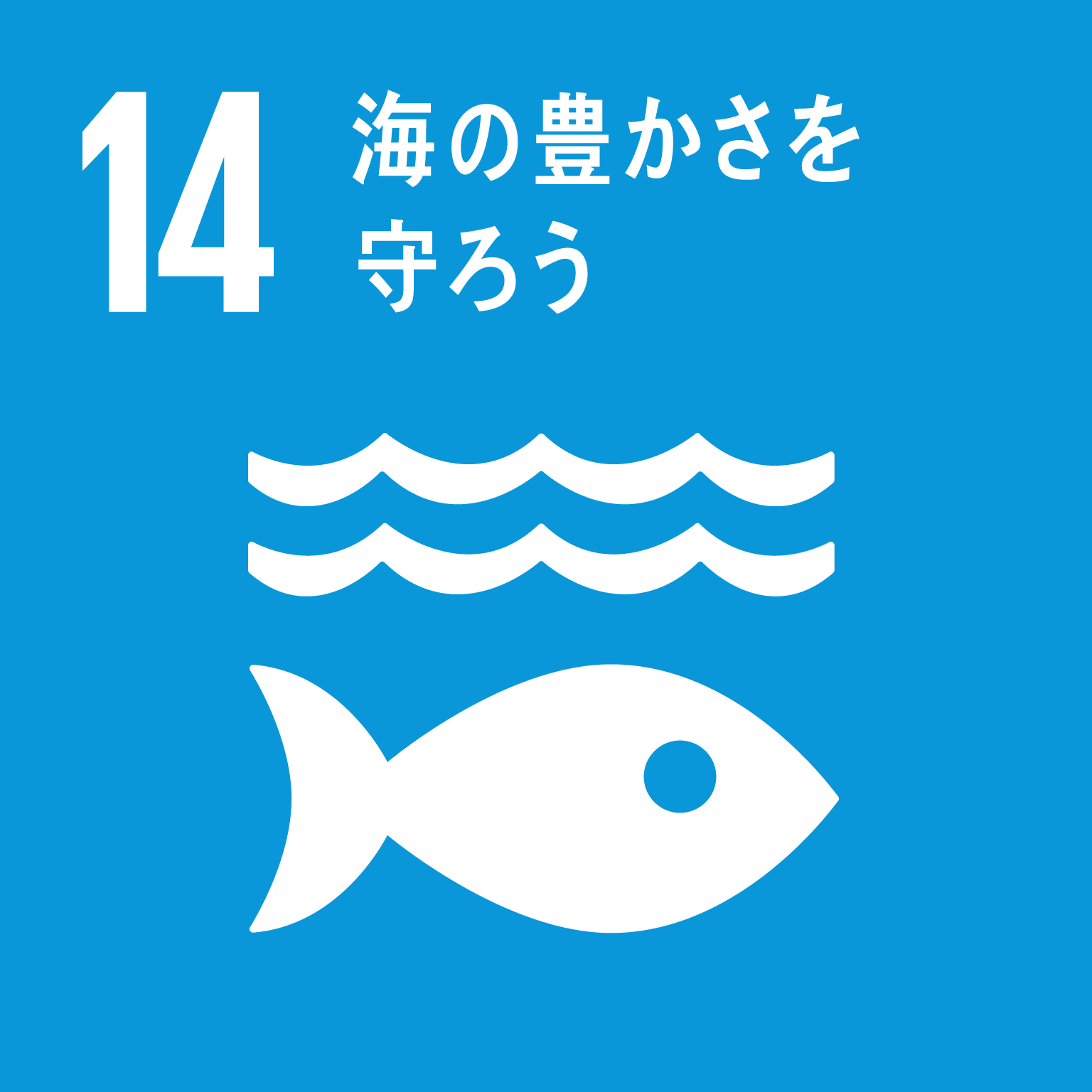 人間により海がどんどん汚れてしまっています。やること　海の汚染を減らす！陸の豊かさも守ろう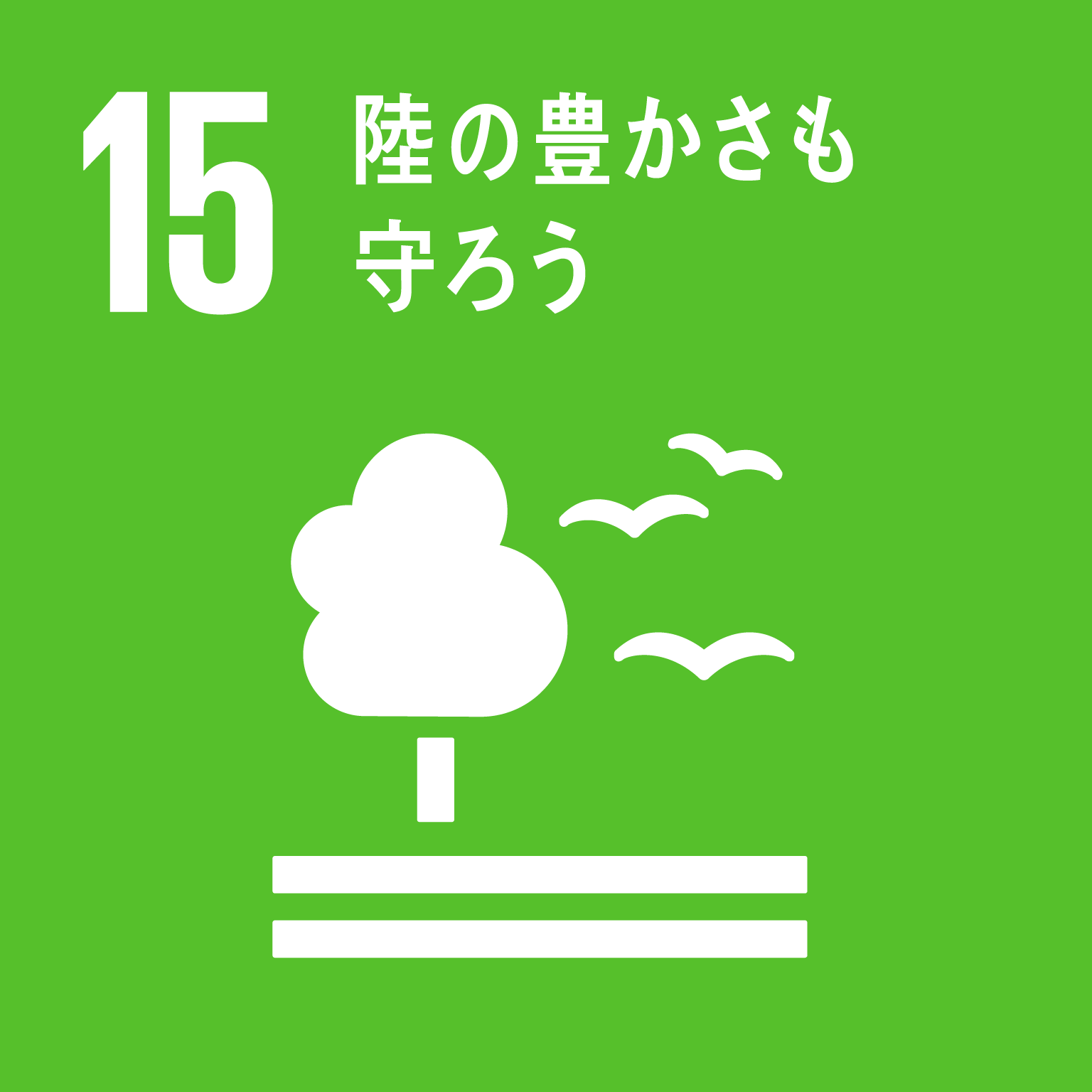 	世界では、毎年東京ドーム約270万個分の森林が失われています。              やること　森林伐採を減らす！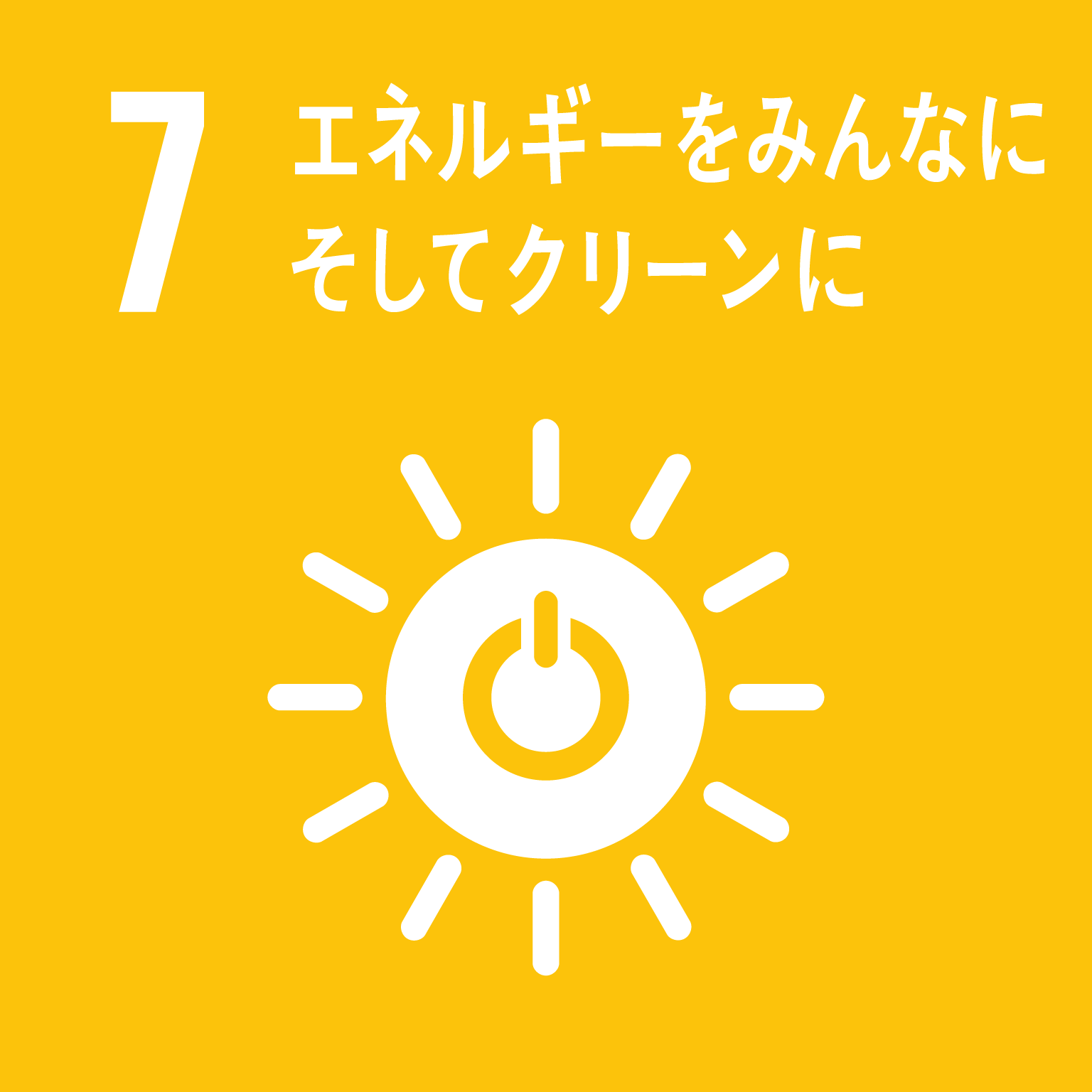 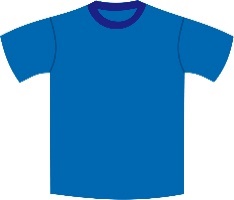 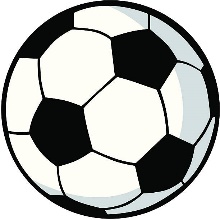 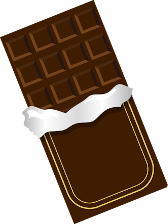 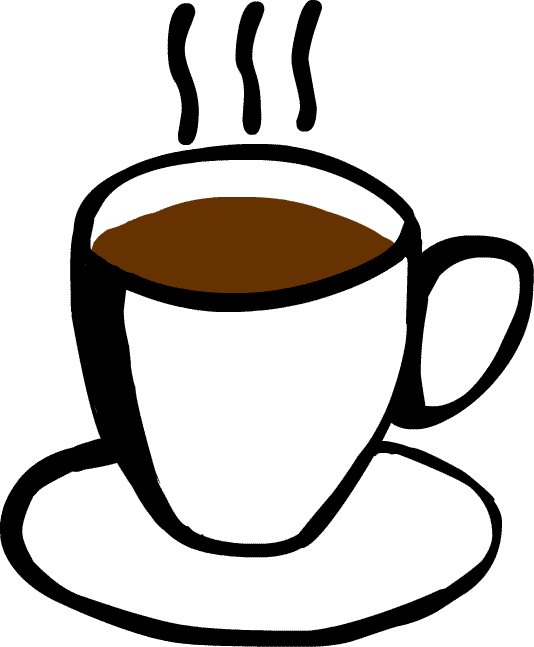 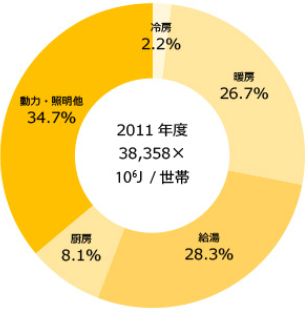 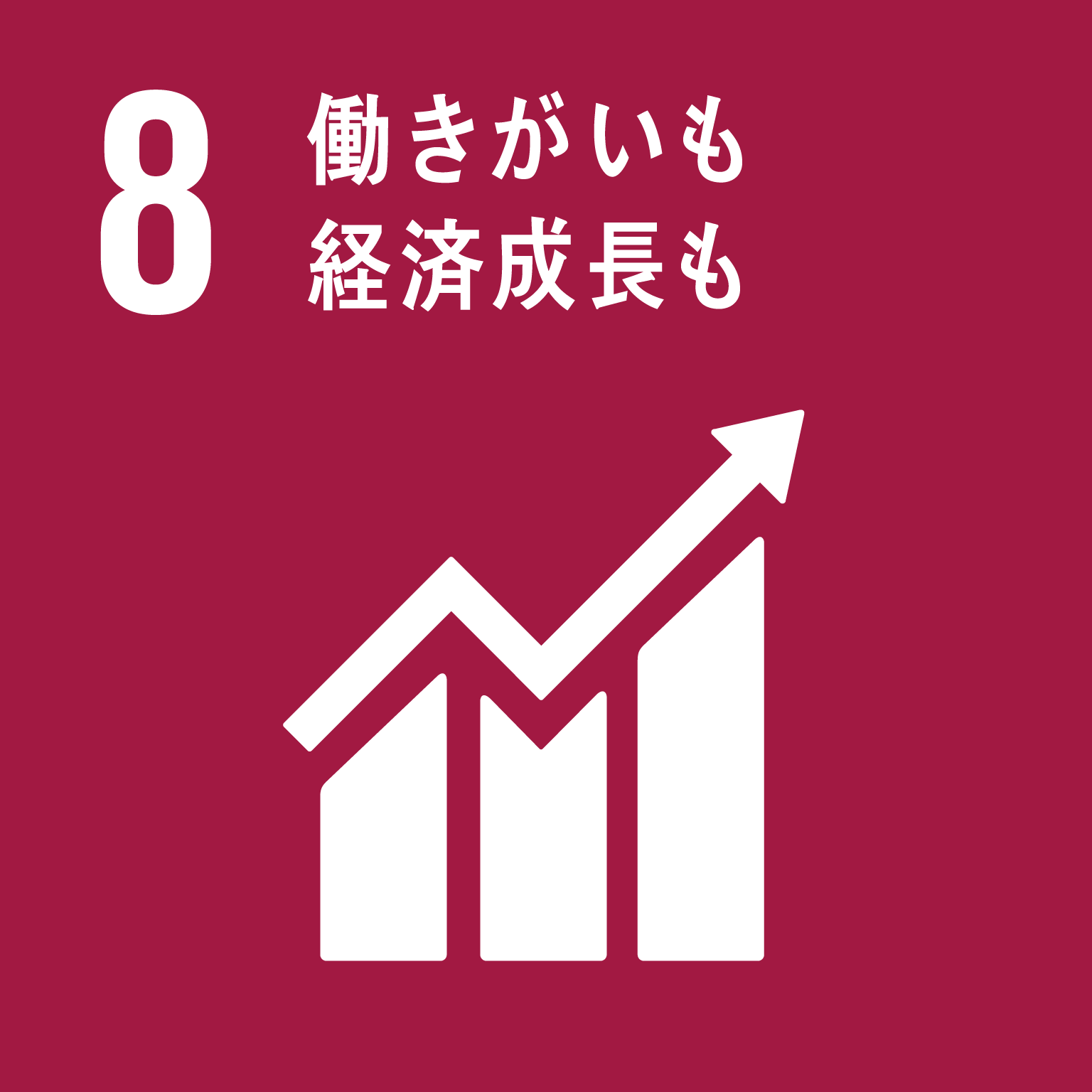 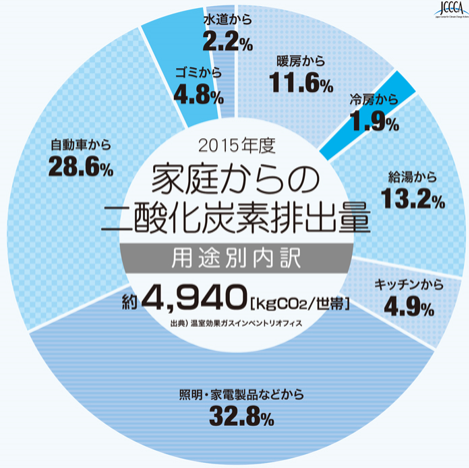 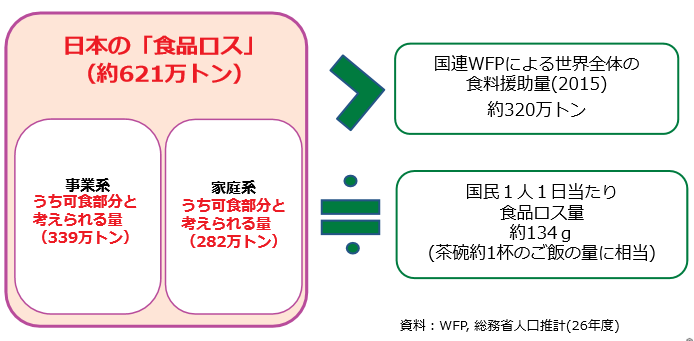 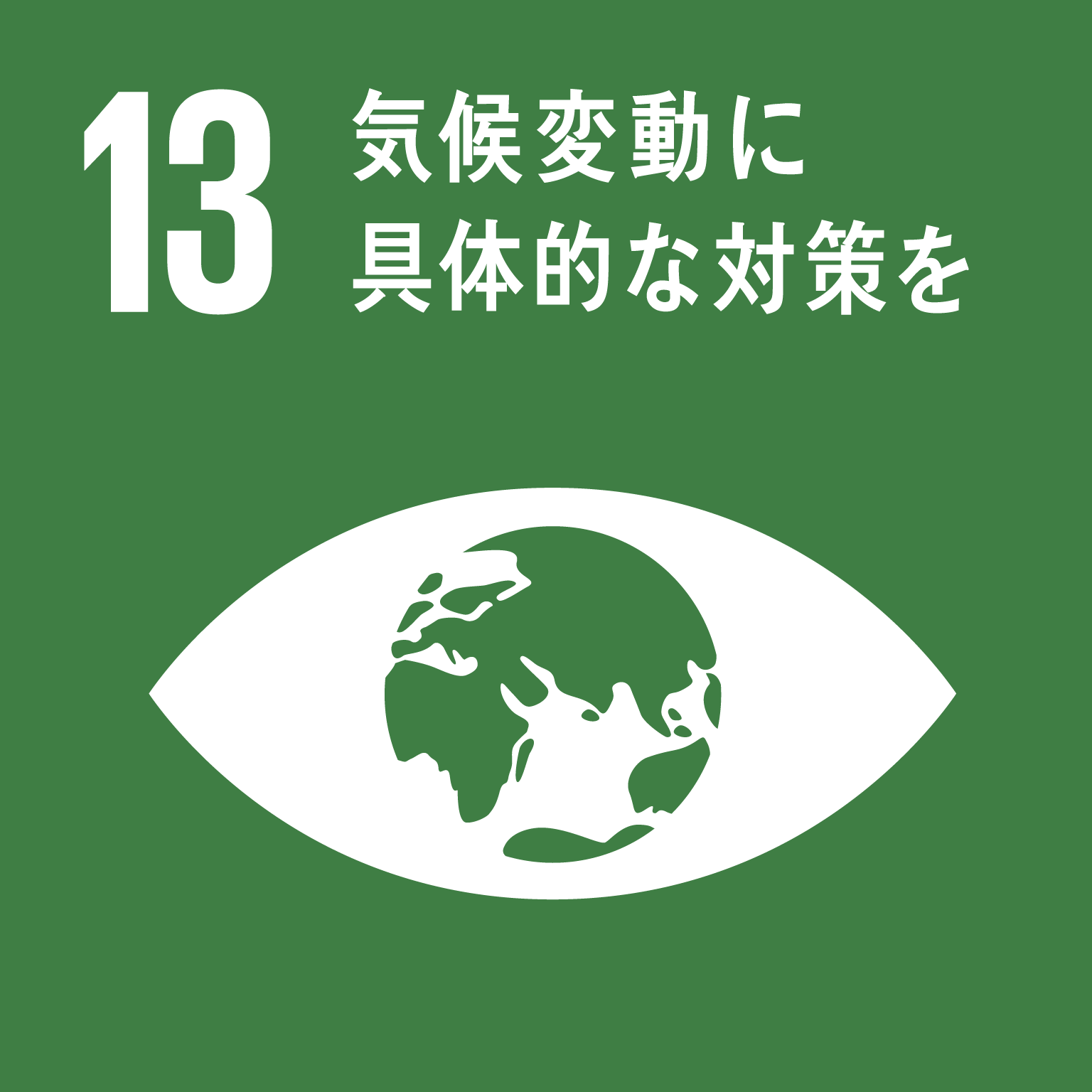 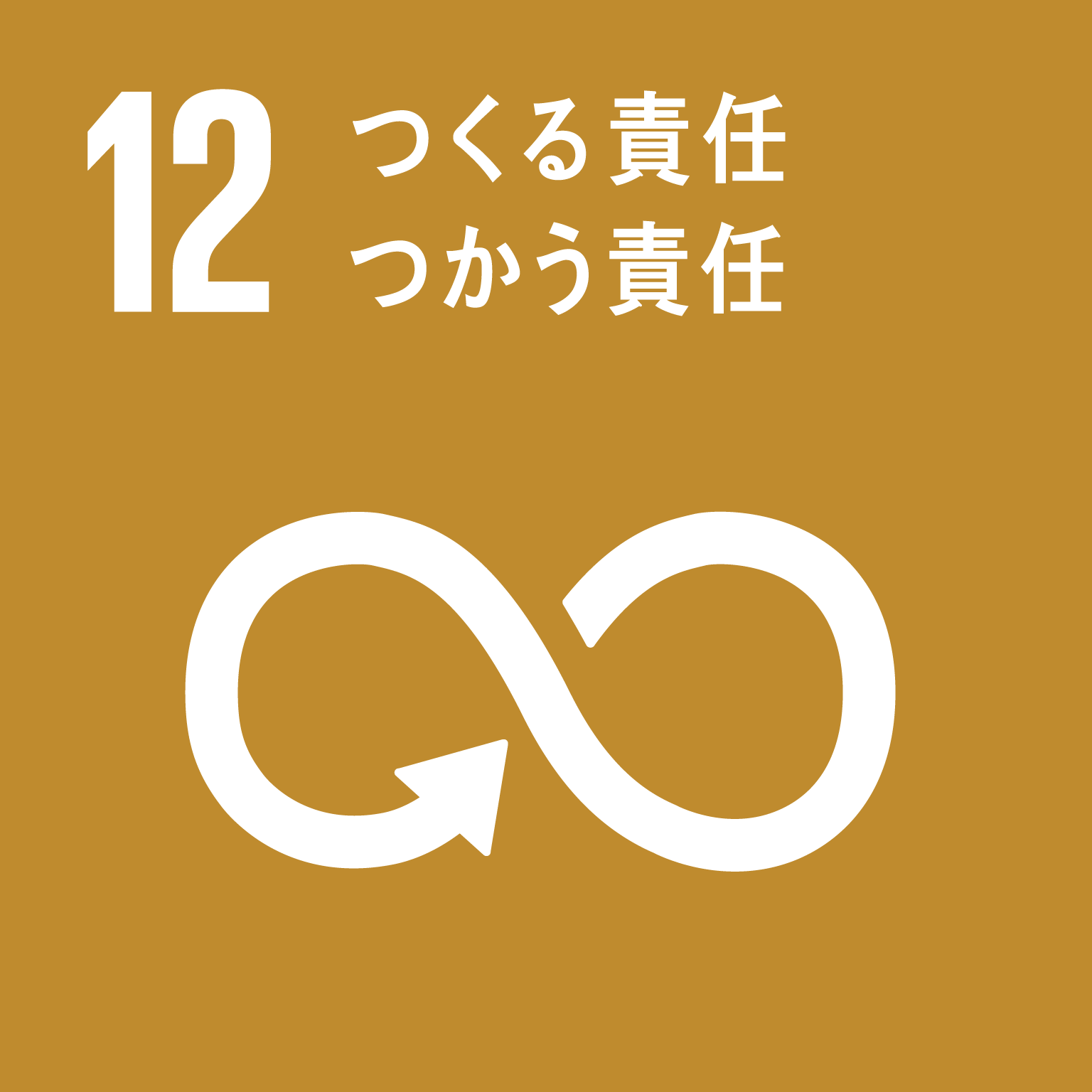 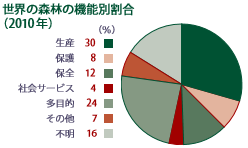 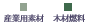 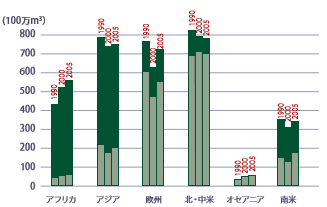 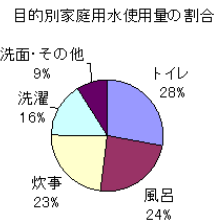 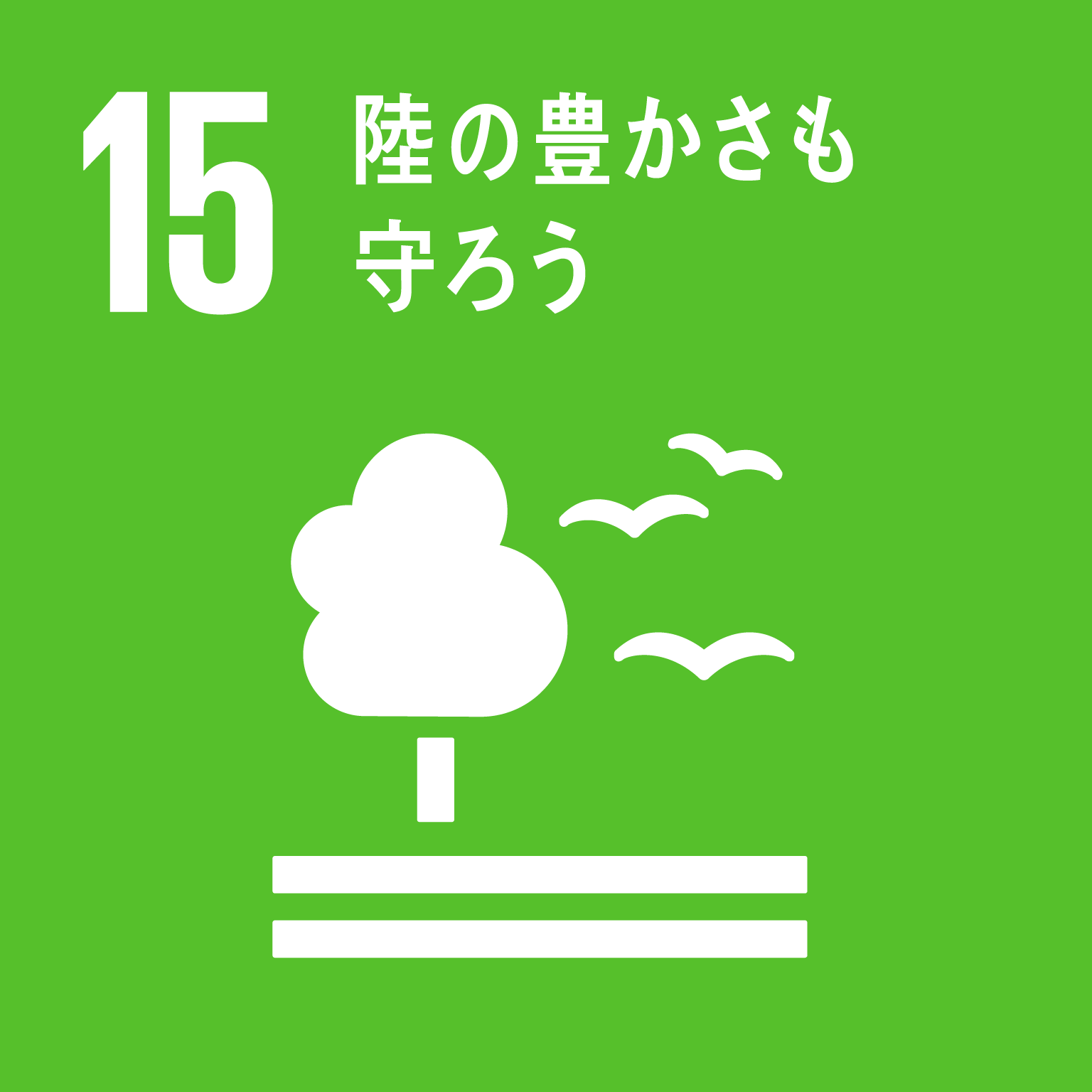 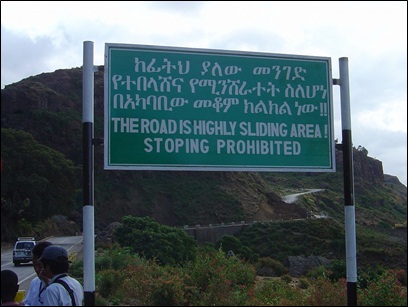 　2015年に国連では、世界がみんなにとって幸せに暮らせる場所となるように、SDGs（持続的な開発目標）という17のゴールを決めました。このゴールは「誰も取り残さない」世界をつくることを目的として決められました。　「誰も取り残さない」世界をつくるには、みんな一人ひとりの取り組みが大切です。文字が読めないと困ることを想像しながら、「誰も取り残さない」世界をつくるためにできることを考えよう！